Институт мировой литературы им. А.М. Горького РАНОтдел русской литературы конца XIX — начала ХХ в.,Отдел русской классической литературы,Отдел новейшей русской литературы и литературы русского зарубежья,Отдел классических литератур Запада и сравнительного литературоведения,Совет молодых ученых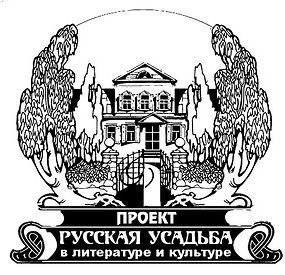 Первое заседание междисциплинарного научного семинара«Русская усадьба в диалоге наук»«Феномен русской усадебной культуры 
в призме гуманитарной географии»Финансовая поддержка Российского научного фонда (проект № 18-18-00129)12 марта 2019 годаПРОГРАММА16.00 – 18.30О.А. Богданова (ИМЛИ РАН). Вступительное слово: открытие междисциплинарного научного семинара по проекту «Русская усадьба в диалоге наук».М.В. Скороходов (ИМЛИ РАН). Гуманитарная география как методологический ресурс усадьбоведения.В.Н. Калуцков (МГУ им. М.В. Ломоносова), М.М. Морозова (МГУ им. М.В. Ломоносова). Орловский литературный регион: история формирования и важнейшие литературные места.Дискуссия и обсуждение перспектив сотрудничества литературоведов ИМЛИ РАН и представителей гуманитарной географии.Е.Е.Дмитриева (ИМЛИ РАН). Презентация плана-проспекта монографии по теме проекта «Литературные замки Европы и русский “усадебный текст” на изломе веков (1880–1930-е годы)».Приглашаются все желающие.Адрес: Институт мировой литературы им. А.М. Горького РАН,Москва, Поварская ул., 25а, Каминный зал.Проезд: м. Баррикадная, Арбатская.Со всеми вопросами просьба обращаться к ответственному за проведение семинара:М.В.Скороходов msk2002@rambler.ru